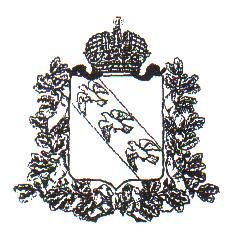 АДМИНИСТРАЦИЯ ВАБЛИНСКОГО СЕЛЬСОВЕТАКОНЫШЕВСКОГО РАЙОНА КУРСКОЙ ОБЛАСТИПОСТАНОВЛЕНИЕот 15.11.2019 г.                              № 51-паВ соответствии со статьей 170.1 Бюджетного кодекса Российской Федерации Администрация Ваблинского сельсовета Конышевского района Курской области ПОСТАНОВЛЯЕТ:1. Утвердить прилагаемый Порядок разработки бюджетного прогноза Ваблинского сельсовета Конышевского района Курской области на долгосрочный период.2. Контроль за исполнением настоящего постановления возложить на начальника отдела – главного бухгалтера Администрации Ваблинского сельсовета Шевелёву Н.С.3. Настоящее постановление вступает в силу со дня его подписания и подлежит опубликованию на информационных стендах и официальном сайте Администрации Ваблинского сельсовета Конышевского района Курской области.Глава Ваблинскогоо сельсоветаКонышевского района                                                 В.А.МаковневУтвержденПостановлением Администрации Ваблинского сельсоветаКонышевского районаКурской областиот 15.11. 2019 г. № 51-паПОРЯДОКРАЗРАБОТКИ БЮДЖЕТНОГО ПРОГНОЗА ВАБЛИНСКОГО СЕЛЬСОВЕТАКОНЫШЕВСКОГО РАЙОНА КУРСКОЙ ОБЛАСТИНА ДОЛГОСРОЧНЫЙ ПЕРИОД1. Настоящий Порядок определяет правила разработки и утверждения, период действия, требования к составу и содержанию бюджетного прогноза Ваблинского сельсовета Конышевского района Курской области на долгосрочный период (далее - Бюджетный прогноз).2. Бюджетный прогноз разрабатывается и утверждается каждые 3 года на шесть лет и более лет.Разработка (изменение) Бюджетного прогноза осуществляется  Администрацией Ваблинского сельсовета Конышевского района Курской области на основе прогноза (изменений прогноза) социально-экономического развития Администрации Ваблинского сельсовета Конышевского района Курской области на долгосрочный период (далее - Долгосрочный прогноз, изменения Долгосрочного прогноза).В Бюджетный прогноз могут быть внесены изменения без продления периода его действия.3. Проект Бюджетного прогноза (проект изменений Бюджетного прогноза) направляется в Собрание депутатов Ваблинского сельсовета одновременно с проектом решения о бюджете Ваблинского сельсовета Конышевского района Курской области на очередной финансовый год и плановый период.4. Бюджетный прогноз включает:а) основные итоги развития бюджетной системы Ваблинского сельсовета Конышевского района Курской области, условия формирования Бюджетного прогноза в текущем периоде;б) описание:параметров вариантов Долгосрочного прогноза и обоснования выбора варианта Долгосрочного прогноза в качестве базового для целей Бюджетного прогноза;основных сценарных условий, направлений развития налоговой, бюджетной и долговой политики и их основных показателей;основных характеристик бюджетов бюджетной системы Ваблинского сельсовета Конышевского района Курской области с учетом выбранного сценария, а также показателей объема муниципального долга;в) цели, задачи, варианты и меры реализации долговой, налоговой и бюджетной политики в долгосрочном периоде и их описание;г) оценку и минимизацию бюджетных рисков;д) предельные расходы на финансовое обеспечение реализации муниципальных программ Ваблинского сельсовета Конышевского района Курской области на период их действия, а также прогноз расходов бюджета Ваблинского сельсовета Конышевского района Курской области на осуществление непрограммных направлений деятельности (приложение № 2).Бюджетный прогноз может включать иные параметры, необходимые для определения основных подходов к формированию бюджетной политики в долгосрочном периоде.5. В целях формирования Бюджетного прогноза (проекта изменений Бюджетного прогноза) Администрация Ваблинского сельсовета Конышевского района Курской области разрабатывает показатели социально-экономического развития на долгосрочный период и пояснительную записку к ним, необходимые для разработки Бюджетного прогноза.6. Администрация Ваблинского сельсовета Конышевского района Курской области: направляет в Собрание депутатов Ваблинского сельсовета Конышевского района Курской области проект Бюджетного прогноза (проект изменений Бюджетного прогноза)в составе материалов к проекту решения о бюджете Ваблинского сельсовета Конышевского района Курской области на очередной финансовый год и плановый период;в срок, не превышающий двух месяцев со дня принятия решения о бюджете Ваблинского сельсовета Конышевского района Курской области на очередной финансовый год и плановый период, представляет в Собрание депутатов Ваблинского сельсовета Конышевского района Курской области для рассмотрения и утверждения Бюджетный прогноз (проект изменений Бюджетного прогноза).                                                                                                                                                                                             Приложение N 1к порядку разработки бюджетногопрогноза Ваблинского сельсоветаКонышевского района Курской областина долгосрочный периодПРОГНОЗОСНОВНЫХ ХАРАКТЕРИСТИК БЮДЖЕТА ВАБЛИНСКОГО СЕЛЬСОВЕТА КОНЫШЕВСКОГО РАЙОНА КУРСКОЙ ОБЛАСТИтыс. руб.<*> Показатели заполняются при наличии соответствующих данных.                                                                                                                                                                      Приложение N 2к порядку разработки бюджетногопрогноза Ваблинского сельсоветаКонышевского района Курской областина долгосрочный периодПОКАЗАТЕЛИФИНАНСОВОГО ОБЕСПЕЧЕНИЯ МУНИЦИПАЛЬНЫХ ПРОГРАММАДМИНИСТРАЦИИ ВАБЛИНСКОГО СЕЛЬСОВЕТА КОНЫШЕВСКОГО РАЙОНА КУРСКОЙ ОБЛАСТИТыс. руб.*> При наличии нескольких источников финансового обеспечения муниципальных программ (средства федерального бюджета, областного бюджета, бюджета Конышевского района, бюджета Ваблинского сельсовета Конышевского района) данные приводятся в разрезе таких источников.<**> Заполнение граф осуществляется с учетом периода действия муниципальных программ Конышевского района Курской области.Об утверждении Порядка разработки бюджетного прогноза Ваблинского сельсовета Конышевского района Курской области на долгосрочный периодN п/пНаименование показателяОчередной год (n)Первый год планового периода(n + 1)Второй год планового периода(n + 2)n + 3n + 4n + 51.Доходы бюджета - всегов том числе:1.1.- налоговые доходы1.2.- неналоговые доходы1.3.- безвозмездные поступления - всего <*>в том числе:1.3.1.- не имеющие целевого назначения <*>1.3.2.- имеющие целевое назначение <*>2.Расходы бюджета  - всегов том числе:2.1.- за счет средств бюджета, не имеющих целевого назначения2.2.- за счет средств безвозмездных поступлений, имеющих целевое назначение <*>3.Дефицит (профицит) бюджета 4.Отношение дефицита бюджета к общему годовому объему доходов бюджета без учета объема безвозмездных поступлений (в процентах)5.Источники финансирования дефицита бюджета - всегов том числе:5.1. - 5.n.указывается состав источников финансирования дефицита бюджета6.Объем муниципального долга на 1 января соответствующего финансового года7.Объем муниципальных заимствований в соответствующем финансовом году8.Объем средств, направляемых в соответствующем финансовом году на погашение суммы основного долга по муниципальным заимствованиям9.Объем расходов на обслуживание муниципального долгаN п/пНаименование показателяОчередной год (n)Первый год планового периода(n + 1)Второй год планового периода(n + 2) <**>n + 3 <**>n + 4 <**>n + 5 <**>1.Расходы бюджета - всегов том числе:1.1.расходы на реализацию муниципальных программ Ваблинского сельсовета Конышевского района - всегов том числе:1.1.1.- муниципальная программа 1 <*>1.1.2.- муниципальная программа 2 <*>1.1.n....1.2.непрограммные расходы бюджета 